                                                                                                                                Άλιμος  22 ΦΕΒΡΟΥΑΡΙΟΥ 2020    Ανακοίνωση για την κατάσταση στα Ειδικά Σχολεία ΜΕ ΑΦΟΡΜΗ ΤΗΝ ΤΡΑΓΙΚΗ ΚΑΤΑΛΗΞΗ ΑΠΟ ΚΟΡΟΝΟΙΟ ΜΑΘΗΤΗ ΑΠΟ ΕΙΔΙΚΟ ΣΧΟΛΕΙΟ ΤΟΥ ΠΕΙΡΑΙΑΣΤΟ ΠΡΟΣΚΗΝΙΟ ΞΑΝΑ ΤΕΡΑΣΤΙΕΣ ΟΙ ΕΥΘΥΝΕΣ  ΚΥΒΕΡΝΗΣΗΣ-ΥΠΟΥΡΓΕΙΟΥ ΠΑΙΔΕΙΑΣ ΓΙΑ ΤΗΝ ΑΠΟΥΣΙΑ ΟΥΣΙΑΣΤΙΚΩΝ ΜΕΤΡΩΝ ΣΤΑ ΕΙΔΙΚΑ ΣΧΟΛΕΙΑ, ΠΑΡΑ ΤΙΣ ΥΠΕΡΑΝΘΡΩΠΕΣ ΠΡΟΣΠΑΘΕΙΕΣ ΤΩΝ ΕΚΠΑΙΔΕΥΤΙΚΩΝ, ΤΟΥ ΕΙΔΙΚΟΥ ΕΠΙΣΤΗΜΟΝΙΚΟΥ ΚΑΙ ΤΟΥ ΕΙΔΙΚΟΥ ΒΟΗΘΗΤΙΚΟΥ ΠΡΟΣΩΠΙΚΟΥΠΑΡΑΣΤΑΣΗ ΔΙΑΜΑΡΤΥΡΙΑΣ ΣΤΗΝ ΠΕΡΙΦΕΡΕΙΑΚΗ ΔΙΕΥΘΥΝΣΗ ΕΚΠΑΙΔΕΥΣΗΣ ΑΤΤΙΚΗΣ ΤΗΝ ΤΡΙΤΗ  9/3 13:00 (3ωρη διευκολυντική στάση εργασίας 11:00-14:00 για τους συναδέλφους στα Ειδικά Σχολεία)Συναδέλφισσες, ΣυνάδελφοιΤα ερωτήματα είναι αμείλικτα:•	Κρατάνε τα Ειδικά Σχολεία ανοιχτά, αλλά τι μέτρα έχουν παρθεί για την αποσυμφόρηση των δρομολογίων μεταφοράς των μαθητών, για να μειωθεί ο συγχρωτισμός παιδιών από διαφορετικές περιοχές και από διαφορετικά σχολεία;•	Κρατάνε ανοιχτά τα Ειδικά Σχολεία, αλλά τι μέτρα  έχουν παρθεί για να προσληφθεί επιπλέον προσωπικό για να μειωθούν οι μαθητές ανά ομάδα, να αξιοποιηθούν τα κλειστά σχολεία, κάθε υποδομή για να μην συγχρωτίζονται μαθητές και εργαζόμενοι; Για να προσληφθεί επιπλέον, προσωπικό σχολικών νοσηλευτών & ΕΒΠ για να καλύπτονται τα υγειονομικά πρωτόκολλα; •	Κρατάνε τα Ειδικά Σχολεία ανοιχτά, αλλά κάθε πότε πραγματοποιούνται τεστ;•	Κρατάνε τα Ειδικά Σχολεία ανοιχτά, αλλά δεν υπάρχει καμία μέριμνα για εντοπισμό, καταγραφή και κυρίως για συστηματική παρακολούθηση των μαθητών που ανήκουν στις ευπαθείς ομάδες, με ευθύνη του Υπουργείου Υγείας. Η τραγική περίπτωση του μαθητή αποδεικνύει πως πολλά παιδιά στα Ειδικά Σχολεία ανήκουν σε ευπαθείς ομάδες, έχουν και άλλα υποκείμενα (σοβαρά) νοσήματα. Δεν θα έπρεπε, ανάλογα με τον τόπο κατοικίας των μαθητών, να υπάρχει συστηματική επαφή και παρακολούθηση του μαθητή και της οικογένειά του από φορέα της Πρωτοβάθμιας Φροντίδας Υγείας (εξέταση, συχνά τεστ κλπ); Οι υπεράνθρωπες προσπάθειες εκπαιδευτικών, ΕΕΠ και ΕΒΠ δεν μπορούν να υποκαταστήσουν την ανάγκη ολοκληρωμένης, ουσιαστικής κρατικής παρέμβασης και μέριμνας, η οποία όμως απουσιάζει προκλητικά!•	Κρατάνε τα Ειδικά Σχολεία ανοιχτά αλλά δεν έχει γίνει ούτε ένας εμβολιασμός εργαζόμενου σε Ειδικό Σχολείο. Ο εμβολιασμός του προσωπικού των Ειδικών Σχολείων μπορεί να ανακοινώθηκε ότι μπαίνει σε προτεραιότητα αλλά η όλη διαδικασία εξαντλήθηκε στη δήλωση συμμετοχής, χωρίς ουσιαστικές διαδικασίες ενημέρωσης, χωρίς σχεδιασμό για να ξεκινήσει άμεσα ο εμβολιασμός. Ακόμα και αυτό το τόσο σοβαρό ζήτημα η κυβέρνηση το αντιμετώπισε αποκλειστικά με όρους επικοινωνίας και προπαγάνδαςΕΔΩ ΚΑΙ ΤΩΡΑ κυβέρνηση και Υπουργείο Παιδείας ν’ αναλάβουν τις ευθύνες τους! Όσο τα ειδικά σχολεία στις «κόκκινες» περιοχές μένουν ανοιχτά,  ΧΩΡΙΣ ΝΑ ΛΑΜΒΑΝΟΝΤΑΙ ΟΛΑ ΤΑ ΠΑΡΑΠΑΝΩ ΜΕΤΡΑ, ΤΟΣΟ ΟΙ ΚΙΝΔΥΝΟΙ ΘΑ ΜΕΓΑΛΩΝΟΥΝ!Απαιτούμε:	Να προταχθούν οι εκπαιδευτικοί στους μαζικούς εμβολιασμούς, με προτεραιότητα τους εργαζόμενους στα ειδικά σχολεία!	Να διενεργούνται μαζικά, περιοδικά τεστ ώστε να ελέγχεται η διασπορά. Σε περίπτωση επιβεβαιωμένου κρούσματος να γίνονται οι αναγκαίες ιχνηλατήσεις, αλλά και φροντίδα των πασχόντων.	Να έχουν όλα τα σχολεία Νοσηλευτή!	Να προσληφθεί επιπλέον προσωπικό για να μειωθούν οι μαθητές ανά ομάδα, να αξιοποιηθούν τα κλειστά σχολεία, κάθε υποδομή για να μην συγχρωτίζονται μαθητές και εργαζόμενοι.	Να προσληφθεί επιπλέον, προσωπικό καθαριότητας για να καλύπτονται τα υγειονομικά πρωτοκόλλα. 	Να γίνεται αυστηρός έλεγχος από την Περιφέρεια για το εάν τηρούνται τα υγειονομικά πρωτόκολλά στη μεταφορά των μαθητών. Να αυξηθούν τα δρομολόγια ώστε να μειωθεί ο κίνδυνος.	Για όσους μαθητές αναστέλλεται η διαδικασία είτε κλεισίματος του σχολείου, είτε σοβαρών προβλημάτων, με ευθύνη του Υπουργείου να συνεχίζονται με τρόπο οι αναγκαίες επιστημονικές παρεμβάσεις!Καλούμε τους συναδέλφους των Ειδικών Σχολείων της ΕΛΜΕ Νότιας Αθήνας, αλλά και της Γενικής,  να πάρουν μαζικά μέρος στην παράσταση διαμαρτυρίας στην Περιφερειακή Διεύθυνση Εκπαίδευσης Αττικής την Τρίτη 9/3 13:00. (3ωρη διευκολυντική στάση εργασίας 11:00-14:00 για τους συναδέλφους στα Ειδικά Σχολεία)ΔΕΝ ΠΑΕΙ ΑΛΛΟ! ΠΑΡΤΕ ΤΩΡΑ ΜΕΤΡΑ! 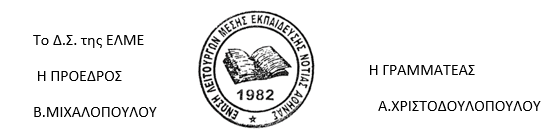 